Sample Course Outline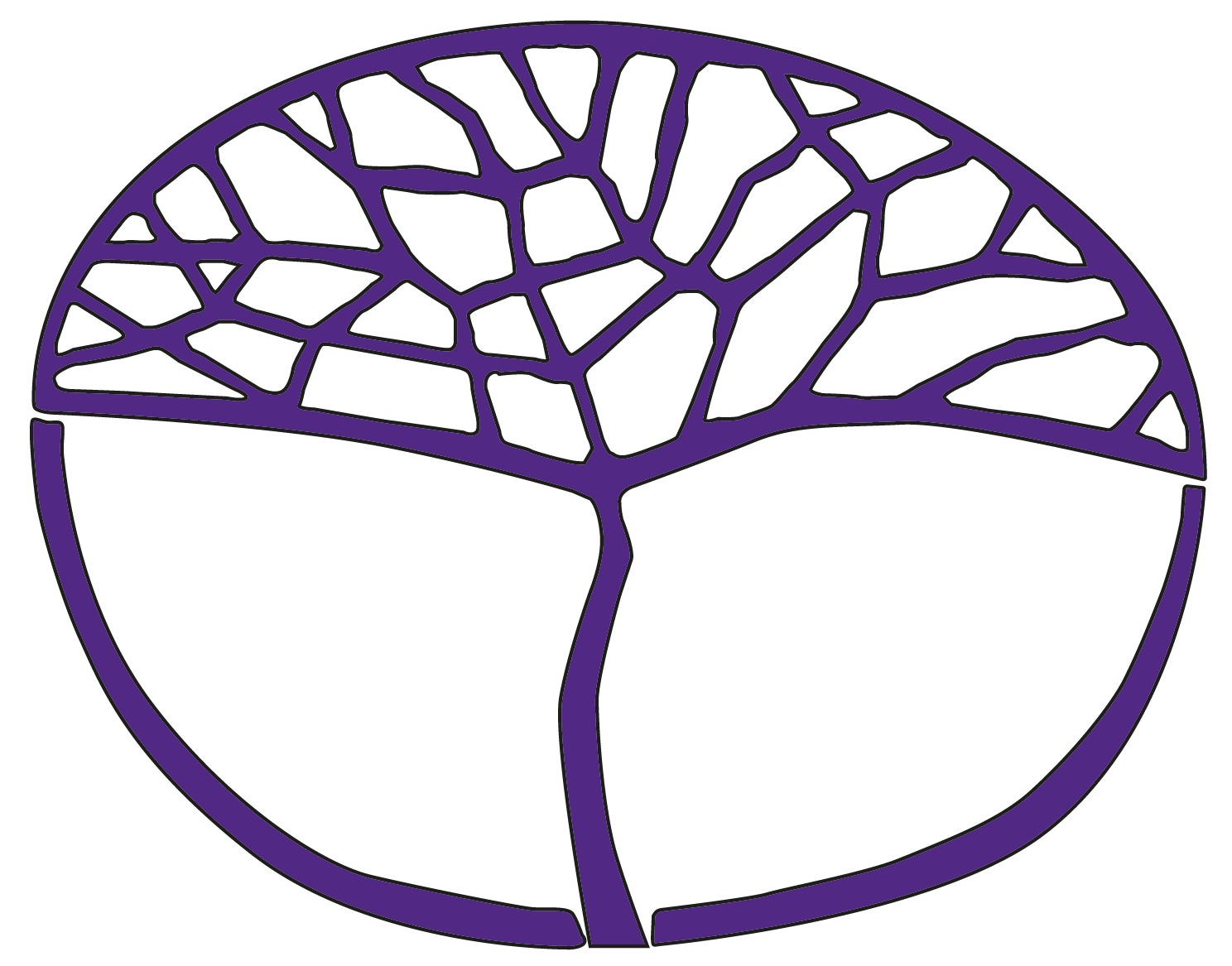 DanceGeneral Year 11Acknowledgement of CountryKaya. The School Curriculum and Standards Authority (the Authority) acknowledges that our offices are on Whadjuk Noongar boodjar and that we deliver our services on the country of many traditional custodians and language groups throughout Western Australia. The Authority acknowledges the traditional custodians throughout Western Australia and their continuing connection to land, waters and community. We offer our respect to Elders past and present.Copyright© School Curriculum and Standards Authority, 2023This document – apart from any third-party copyright material contained in it – may be freely copied, or communicated on an intranet, for non-commercial purposes in educational institutions, provided that the School Curriculum and Standards Authority (the Authority) is acknowledged as the copyright owner, and that the Authority’s moral rights are not infringed.Copying or communication for any other purpose can be done only within the terms of the Copyright Act 1968 or with prior written permission of the Authority. Copying or communication of any third-party copyright material can be done only within the terms of the Copyright Act 1968 or with permission of the copyright owners.Any content in this document that has been derived from the Australian Curriculum may be used under the terms of the Creative Commons Attribution 4.0 International licence.DisclaimerAny resources such as texts, websites and so on that may be referred to in this document are provided as examples of resources that teachers can use to support their learning programs. Their inclusion does not imply that they are mandatory or that they are the only resources relevant to the course. Teachers must exercise their professional judgement as to the appropriateness of any they may wish to use.Sample course outlineDance – General Year 11Unit 1 and Unit 2Semester 1 – Exploring the components of danceSemester 2 – Dance as entertainment WeekKey teaching pointsContent descriptors1–3Overview of Unit 1 and assessment requirementsTechnique specific to the dance genre class – exercises and sequences that require a competent level of the components of fitness: strength, flexibility, coordination, muscular endurance, cardiovascular endurance. Technique specific to the development of the dance genre that develops dance skills in: floor work, standing work, centre work, turning, travelling and elevation; safe execution of skills and techniquesSafe and healthy dance – importance of warm-up; appropriate dress for safe dance participation; rehearsal techniques, safety rules for working in the rehearsal and performance spaceExperiential anatomy – identify major bones and muscle groups of the human body: vertebrae, shoulder girdle, pelvic region, limbsComposition workshops – ways to link movement and concept using gesture and drawing from experience; storytelling and exploring choreographic structure with the use of narrative; creating a safe and comfortable environment to explore movement and experiment using improvisationIntroduction to the features and functions of dance: ritualistic, artistic, social Writing about dance using dance terminology to identify, respond to, and reflect on, components and contexts of dance using given frameworkstechnique specific to the dance genreexercises and sequences that require a competent level of the components of fitness:strengthflexibilitycoordinationmuscular endurancecardiovascular endurancedevelopment of dance skills in:floor workstanding workcentre workturningtravellingelevationsafe execution of skills and techniqueimportance of warm-upappropriate dress for safe dance participationrehearsal techniques, safety rules for working in rehearsal and performance spaceidentifying major bones and muscle groups of the human body:vertebraeshoulder girdlepelvic regionlimbsways to link movement and concept, using gesture and drawing from experienceexploring choreographic structure – the use of narrativeintroduction to the functions of dance: ritualistic, artistic, socialuse of dance terminology to identify, respond to, and reflect on, components and contexts of dance using given frameworks4–7Genre-specific technique classes – exercises and sequences that require a competent level of the components of fitness: strength, flexibility, coordination, muscular endurance, cardiovascular endurance. Technique specific to the dance genre that develops dance skills in: floor work, standing work, centre work, turning, travelling and elevation; safe execution of skills and techniquesComposition workshops – select an extended sequence of movement from technique class and explore ways to use and manipulate the movement using the elements of dance: body, energy, space, time (BEST); explore choreographic devices: canon and unisonWriting about dance using dance terminology to identify, respond to, and reflect on, components and contexts of dance using given frameworksCommence Task 5: Dance History Report Investigation of the ways people have engaged with dance throughout history, broad overview of the purpose and value of dance in different cultures, features of dance: genre, form, style and components; contexts of dance: historical, social, economic, cultural and geographical; European folk dance and its social context; dance of oppressed peoples (e.g. Brazilian and African slavery); particular focus on the social function and features of dances, particularly communication and community (e.g. capoeira, tap)ways to use and manipulate the elements of dance: body, energy, space, time (BEST)exploring choreographic devices: canon, unisonbroad overview of the purpose and value of dance in different culturesfeatures of dance: genre, form, style and componentscontexts of dance: historical, social, economic, cultural and geographical8–10Genre-specific technique classes – exercises and sequences that require a competent level of the components of fitness: strength, flexibility, coordination, muscular endurance, cardiovascular endurance. Technique specific to the dance genre that develops dance skills in: floor work, standing work, centre work, turning, travelling and elevation; safe execution of skills and techniquesComposition workshops – ways to find solutions to movement tasks through improvisationCommence Task 3: Group choreography performance of a historical/ancestral danceInvestigation of purpose and value of dance in different cultures; features of dance: genre, form, style and components; contexts of dance: historical, social, economic, cultural and geographicalTask 5: Dance History Report (due Week 10) Investigation of the ways people have engaged in dance throughout history, the purpose and value of dance in different cultures, features of dance: genre, form, style and componentsways to find solutions to movement tasks through improvisation11–12Genre-specific technique classes – exercises and sequences that require a competent level of the components of fitness: strength, flexibility, coordination, muscular endurance, cardiovascular endurance. Technique specific to the dance genre that develops dance skills in: floor work, standing work, centre work, turning, travelling and elevation; safe execution of skills and techniquesGroup choreography – ways to use rehearsal time effectively; create a schedule; different performance spaces for dance Introduction to dance design related to selecting appropriate: lighting, music/sound, multimedia, costume, props, sets and stagingways to use effective rehearsal timedifferent performance spaces for dance introduction to dance design related to selecting appropriate: lightingmusic/soundmultimedia costumeprops, sets, staging13–14Task 1: Demonstration of genre/style specific technique. Group choreography – techniques for focus and concentration; ways to practise with accuracy and retention, knowledge of a variety of performance spaces techniques for focus and concentration, ways to practise with accuracy, retention, knowledge of variety of performance spaces15Group choreography technical and dress rehearsal, care and appropriate use of costumes and propsTask 3: Group choreography performance of a historical/ancestral dance Class time to present final reflection on influencing factors on their choreography; clean up post performancecare and appropriate use of costumes and propscleaning up post performance16–17Year 11 examination weeksWeekKey teaching pointsContent descriptors1–3Overview of Unit 2 and assessment requirements – discussion on how dance is used to entertain us (e.g. opening of Olympic games, advertisements, musicals, movies, music videos, concerts). Discuss how dance is used as an effective tool in advertisements to enhance the attractiveness of a product or service Genre-specific technique classes – technique specific to the dance genre; exercises and sequences that require a competent level of the components of fitness: strength, flexibility, coordination, muscular endurance and cardiovascular endurance Development of technical dance skills in musical theatre jazz, including floor work, standing work, centre work, turning, travelling and elevation; safe execution of skills and techniques; warm-up appropriate for performanceChanges in the functions of dance – highlight the metamorphosis of social dance into artistic dance, e.g. compare the original jazz dance (traditional improvisation-based, musically-responsive, grounded/earthed jazz) with Fosse/Broadway styles (highly crafted/choreographed, blended with classical ballet technique to lift out of the floor)technique specific to the dance genreexercises and sequences that require a competent level of the components of fitness:strengthflexibilitycoordinationmuscular endurancecardiovascular endurancedevelopment of dance skills in:floor workstanding workcentre workturningtravellingelevationsafe execution of skills and techniquewarm-up appropriate for performancechanges in the functions of dance4–7Genre-specific technique classes – exercises and sequences that require a competent level of the components of fitness: strength, flexibility, coordination, muscular endurance and cardiovascular endurance. Development of technical dance skills in musical theatre jazz, including floor work, standing work, centre work, turning, travelling and elevation; safe execution of skills and techniques; warm-up appropriate for performance; postural conventions specific to dance alignment, such as balancing bones on bones, the plumb lineComposition workshop: responding to stimuli to explore and create movement for concepts/themes: improvisation Experimenting with and adapting the elements of dance: body, energy, space, time (BEST)Exploring movement that reflects mood/emotionWays to structure dance – beginning, middle, endExperiential anatomy – basic human physiology: joint structure and range of movementInvestigate what has changed: function, features, social/economic value – employment opportunities in dance; how dance is influenced by the contexts in which it exists – participation and presentation; dance as part of entertainment; dance as an effective tool in marketing and advertising;Task 7: In-class timed response on how a dance from a particular time is influenced by the historical and sociocultural context in which it existspostural conventions specific to dance alignment, such as balancing bones on bones, the plumb lineresponding to stimuli to explore and create movement for concepts/themes; improvisationexperimenting and adapting elements of dance: body, energy, space, time (BEST)exploring movement that reflects mood/emotionways to structure dance – beginning, middle and endbasic human physiology: joint structure and range of movementhow dance is influenced by the contexts in which it exists – participation and presentationdance as part of entertainmentdance as an effective tool in marketing and advertising8–10Genre-specific technique classes – exercises and sequences that require a competent level of the components of fitness: strength, flexibility, coordination, muscular endurance and cardiovascular endurance. Development of technical dance skills in musical theatre jazz, including floor work, standing work, centre work, turning, travelling and elevation, including an extended jazz routineComposition workshop: use movement acquired from technique class to explore choreographic devices – motif and contrastCommence Task 4: Plan, choreograph and present a dance scene in the musical theatre genreChoreographed dance scene from a musical – brief history, characteristics and function of musical theatre. View excerpts from Sweet charity, Singing in the rain, West side story and News boys and discuss features and function of the danceDetermine function of dance in musical theatre – either to advance plot, develop character, create mood or atmosphere, or embody dramatic themeAdapting available design concepts and technologies appropriate to the musical theatre genre: lighting, music/sound, multimedia, costume, props, sets and stagingEffective rehearsal techniquesBasic nutrition for the dancerCommon dance injuries and preventionchoreographic devices: motif and contrastadapting available design concepts and technologies appropriate to genre, style and concept:lightingmusic/soundmultimediacostumeprops, sets, stagingeffective rehearsal techniquesbasic nutrition for the dancercommon dance injuries and prevention11–12Genre-specific technique classes – exercises and sequences that require a competent level of the components of fitness: strength, flexibility, coordination, muscular endurance and cardiovascular endurance. Development of technical dance skills in musical theatre jazz, including floor work, standing work, centre work, turning, travelling and elevation, including an extended jazz routineContinue with choreographed dance scene; ways to engage with the audience: facial expression, gesture, accurate reproduction of movementEffective rehearsal techniques Ways to adapt performances for different spacesCritical review writing: use of dance terminology to respond to, reflect on, and evaluate, overall impact and entertainment value of a scene from a musical theatre productionUse of dance terminology to describe particular movements and stylesways to engage with the audience: facial expression, gesture, accurate reproduction of movementways to adapt performances for different spacesuse of dance terminology to respond to, reflect on and evaluate danceuse of dance terminology to describe particular movements and styles13Genre-specific technique classes – exercises and sequences that require a competent level of the components of fitness: strength, flexibility, coordination, muscular endurance and cardiovascular endurance. Development of technical dance skills in musical theatre jazz, including floor work, standing work, centre work, turning, travelling and elevation, including an extended jazz routineTheatre etiquette, such as appropriate backstage behaviour, noise levels, ways to demonstrate consideration for other performers, positioning in wings Task 4: Presentation of choreographed dance scene in the musical theatre genretheatre etiquette, such as appropriate backstage behaviour, noise levels, ways to demonstrate consideration for other performers, positioning in wings14–16Genre-specific technique classes – exercises and sequences that require a competent level of the components of fitness: strength, flexibility, coordination, muscular endurance and cardiovascular endurance. Development of technical dance skills in musical theatre jazz, including floor work, standing work, centre work, turning, travelling and elevation, including an extended jazz routineTask 6: In-class timed critical review of a scene from a musical theatre performance17–18Task 2: Demonstration of musical theatre jazz technique practical assessment19–20Year 11 examination weeks